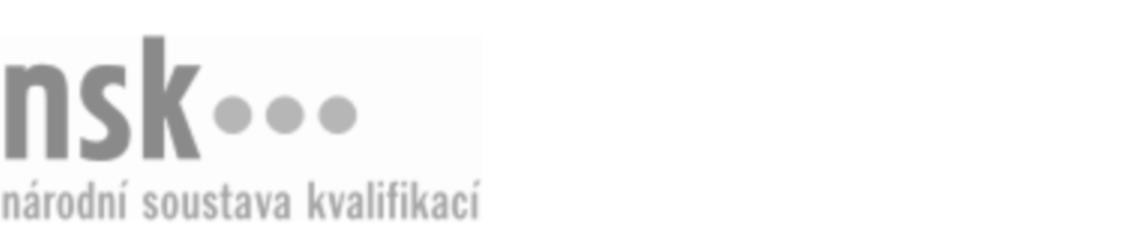 Kvalifikační standardKvalifikační standardKvalifikační standardKvalifikační standardKvalifikační standardKvalifikační standardKvalifikační standardKvalifikační standardRestaurátor/restaurátorka zlacení uměleckořemeslných děl s výjimkou kulturních památek a děl uložených ve sbírkách muzeí a galerií (kód: 82-028-N) Restaurátor/restaurátorka zlacení uměleckořemeslných děl s výjimkou kulturních památek a děl uložených ve sbírkách muzeí a galerií (kód: 82-028-N) Restaurátor/restaurátorka zlacení uměleckořemeslných děl s výjimkou kulturních památek a děl uložených ve sbírkách muzeí a galerií (kód: 82-028-N) Restaurátor/restaurátorka zlacení uměleckořemeslných děl s výjimkou kulturních památek a děl uložených ve sbírkách muzeí a galerií (kód: 82-028-N) Restaurátor/restaurátorka zlacení uměleckořemeslných děl s výjimkou kulturních památek a děl uložených ve sbírkách muzeí a galerií (kód: 82-028-N) Restaurátor/restaurátorka zlacení uměleckořemeslných děl s výjimkou kulturních památek a děl uložených ve sbírkách muzeí a galerií (kód: 82-028-N) Restaurátor/restaurátorka zlacení uměleckořemeslných děl s výjimkou kulturních památek a děl uložených ve sbírkách muzeí a galerií (kód: 82-028-N) Autorizující orgán:Ministerstvo kulturyMinisterstvo kulturyMinisterstvo kulturyMinisterstvo kulturyMinisterstvo kulturyMinisterstvo kulturyMinisterstvo kulturyMinisterstvo kulturyMinisterstvo kulturyMinisterstvo kulturyMinisterstvo kulturyMinisterstvo kulturySkupina oborů:Umění a užité umění (kód: 82)Umění a užité umění (kód: 82)Umění a užité umění (kód: 82)Umění a užité umění (kód: 82)Umění a užité umění (kód: 82)Umění a užité umění (kód: 82)Umění a užité umění (kód: 82)Umění a užité umění (kód: 82)Umění a užité umění (kód: 82)Umění a užité umění (kód: 82)Umění a užité umění (kód: 82)Umění a užité umění (kód: 82)Týká se povolání:Restaurátor zlacení uměleckořemeslných děl s výjimkou kulturních památek a děl uložených ve sbírkách muzeí a galeriíRestaurátor zlacení uměleckořemeslných děl s výjimkou kulturních památek a děl uložených ve sbírkách muzeí a galeriíRestaurátor zlacení uměleckořemeslných děl s výjimkou kulturních památek a děl uložených ve sbírkách muzeí a galeriíRestaurátor zlacení uměleckořemeslných děl s výjimkou kulturních památek a děl uložených ve sbírkách muzeí a galeriíRestaurátor zlacení uměleckořemeslných děl s výjimkou kulturních památek a děl uložených ve sbírkách muzeí a galeriíRestaurátor zlacení uměleckořemeslných děl s výjimkou kulturních památek a děl uložených ve sbírkách muzeí a galeriíRestaurátor zlacení uměleckořemeslných děl s výjimkou kulturních památek a děl uložených ve sbírkách muzeí a galeriíRestaurátor zlacení uměleckořemeslných děl s výjimkou kulturních památek a děl uložených ve sbírkách muzeí a galeriíRestaurátor zlacení uměleckořemeslných děl s výjimkou kulturních památek a děl uložených ve sbírkách muzeí a galeriíRestaurátor zlacení uměleckořemeslných děl s výjimkou kulturních památek a děl uložených ve sbírkách muzeí a galeriíRestaurátor zlacení uměleckořemeslných děl s výjimkou kulturních památek a děl uložených ve sbírkách muzeí a galeriíRestaurátor zlacení uměleckořemeslných děl s výjimkou kulturních památek a děl uložených ve sbírkách muzeí a galeriíKvalifikační úroveň NSK - EQF:555555555555Odborná způsobilostOdborná způsobilostOdborná způsobilostOdborná způsobilostOdborná způsobilostOdborná způsobilostOdborná způsobilostNázevNázevNázevNázevNázevÚroveňÚroveňIdentifikace a datace restaurovaných zlacených nefigurálních uměleckořemeslných dělIdentifikace a datace restaurovaných zlacených nefigurálních uměleckořemeslných dělIdentifikace a datace restaurovaných zlacených nefigurálních uměleckořemeslných dělIdentifikace a datace restaurovaných zlacených nefigurálních uměleckořemeslných dělIdentifikace a datace restaurovaných zlacených nefigurálních uměleckořemeslných děl55Posouzení stavu poškození a identifikace druhotných zásahů na nefigurálních uměleckořemeslných dílech určených k restaurováníPosouzení stavu poškození a identifikace druhotných zásahů na nefigurálních uměleckořemeslných dílech určených k restaurováníPosouzení stavu poškození a identifikace druhotných zásahů na nefigurálních uměleckořemeslných dílech určených k restaurováníPosouzení stavu poškození a identifikace druhotných zásahů na nefigurálních uměleckořemeslných dílech určených k restaurováníPosouzení stavu poškození a identifikace druhotných zásahů na nefigurálních uměleckořemeslných dílech určených k restaurování55Stanovení postupu restaurování zlacených povrchů nefigurálních uměleckořemeslných dělStanovení postupu restaurování zlacených povrchů nefigurálních uměleckořemeslných dělStanovení postupu restaurování zlacených povrchů nefigurálních uměleckořemeslných dělStanovení postupu restaurování zlacených povrchů nefigurálních uměleckořemeslných dělStanovení postupu restaurování zlacených povrchů nefigurálních uměleckořemeslných děl55Restaurování zlacených povrchů nefigurálních uměleckořemeslných děl z různých materiálů; provádění konzervátorských pracíRestaurování zlacených povrchů nefigurálních uměleckořemeslných děl z různých materiálů; provádění konzervátorských pracíRestaurování zlacených povrchů nefigurálních uměleckořemeslných děl z různých materiálů; provádění konzervátorských pracíRestaurování zlacených povrchů nefigurálních uměleckořemeslných děl z různých materiálů; provádění konzervátorských pracíRestaurování zlacených povrchů nefigurálních uměleckořemeslných děl z různých materiálů; provádění konzervátorských prací55Provedení povrchové úpravy zlacených nefigurálních uměleckořemeslných děl klihovou a olejovou technikouProvedení povrchové úpravy zlacených nefigurálních uměleckořemeslných děl klihovou a olejovou technikouProvedení povrchové úpravy zlacených nefigurálních uměleckořemeslných děl klihovou a olejovou technikouProvedení povrchové úpravy zlacených nefigurálních uměleckořemeslných děl klihovou a olejovou technikouProvedení povrchové úpravy zlacených nefigurálních uměleckořemeslných děl klihovou a olejovou technikou55Zlacení nefigurálních uměleckořemeslných děl ze dřeva, štuku, kovu, kamene a umělých hmot na lesk a matZlacení nefigurálních uměleckořemeslných děl ze dřeva, štuku, kovu, kamene a umělých hmot na lesk a matZlacení nefigurálních uměleckořemeslných děl ze dřeva, štuku, kovu, kamene a umělých hmot na lesk a matZlacení nefigurálních uměleckořemeslných děl ze dřeva, štuku, kovu, kamene a umělých hmot na lesk a matZlacení nefigurálních uměleckořemeslných děl ze dřeva, štuku, kovu, kamene a umělých hmot na lesk a mat55Příprava a úprava surovin pro pozlacování a pro provádění oprav, obnovy, údržby a rekonstrukce nefigurálních uměleckořemeslných děl z různých materiálůPříprava a úprava surovin pro pozlacování a pro provádění oprav, obnovy, údržby a rekonstrukce nefigurálních uměleckořemeslných děl z různých materiálůPříprava a úprava surovin pro pozlacování a pro provádění oprav, obnovy, údržby a rekonstrukce nefigurálních uměleckořemeslných děl z různých materiálůPříprava a úprava surovin pro pozlacování a pro provádění oprav, obnovy, údržby a rekonstrukce nefigurálních uměleckořemeslných děl z různých materiálůPříprava a úprava surovin pro pozlacování a pro provádění oprav, obnovy, údržby a rekonstrukce nefigurálních uměleckořemeslných děl z různých materiálů55Zlacení plátkovým zlatem, stříbrem, metálem, hliníkem a práškovými kovyZlacení plátkovým zlatem, stříbrem, metálem, hliníkem a práškovými kovyZlacení plátkovým zlatem, stříbrem, metálem, hliníkem a práškovými kovyZlacení plátkovým zlatem, stříbrem, metálem, hliníkem a práškovými kovyZlacení plátkovým zlatem, stříbrem, metálem, hliníkem a práškovými kovy55Příprava a úprava podkladů ploch pro zlacení očištěním, tmelením, křídováním a broušením povrchůPříprava a úprava podkladů ploch pro zlacení očištěním, tmelením, křídováním a broušením povrchůPříprava a úprava podkladů ploch pro zlacení očištěním, tmelením, křídováním a broušením povrchůPříprava a úprava podkladů ploch pro zlacení očištěním, tmelením, křídováním a broušením povrchůPříprava a úprava podkladů ploch pro zlacení očištěním, tmelením, křídováním a broušením povrchů55Domodelování a gravírování poškozených zlacených ornamentálních ozdob ze dřeva, kovu, sádry, kamene a umělé hmoty a doplnění chybějících částíDomodelování a gravírování poškozených zlacených ornamentálních ozdob ze dřeva, kovu, sádry, kamene a umělé hmoty a doplnění chybějících částíDomodelování a gravírování poškozených zlacených ornamentálních ozdob ze dřeva, kovu, sádry, kamene a umělé hmoty a doplnění chybějících částíDomodelování a gravírování poškozených zlacených ornamentálních ozdob ze dřeva, kovu, sádry, kamene a umělé hmoty a doplnění chybějících částíDomodelování a gravírování poškozených zlacených ornamentálních ozdob ze dřeva, kovu, sádry, kamene a umělé hmoty a doplnění chybějících částí55Patinování zlacených nefigurálních uměleckořemeslných děl, použití technik imitovaných materiálůPatinování zlacených nefigurálních uměleckořemeslných děl, použití technik imitovaných materiálůPatinování zlacených nefigurálních uměleckořemeslných děl, použití technik imitovaných materiálůPatinování zlacených nefigurálních uměleckořemeslných děl, použití technik imitovaných materiálůPatinování zlacených nefigurálních uměleckořemeslných děl, použití technik imitovaných materiálů55Orientace v dějinách umění uměleckořemeslného pozlacováníOrientace v dějinách umění uměleckořemeslného pozlacováníOrientace v dějinách umění uměleckořemeslného pozlacováníOrientace v dějinách umění uměleckořemeslného pozlacováníOrientace v dějinách umění uměleckořemeslného pozlacování55Restaurátor/restaurátorka zlacení uměleckořemeslných děl s výjimkou kulturních památek a děl uložených ve sbírkách muzeí a galerií,  29.03.2024 1:47:50Restaurátor/restaurátorka zlacení uměleckořemeslných děl s výjimkou kulturních památek a děl uložených ve sbírkách muzeí a galerií,  29.03.2024 1:47:50Restaurátor/restaurátorka zlacení uměleckořemeslných děl s výjimkou kulturních památek a děl uložených ve sbírkách muzeí a galerií,  29.03.2024 1:47:50Restaurátor/restaurátorka zlacení uměleckořemeslných děl s výjimkou kulturních památek a děl uložených ve sbírkách muzeí a galerií,  29.03.2024 1:47:50Strana 1 z 2Strana 1 z 2Kvalifikační standardKvalifikační standardKvalifikační standardKvalifikační standardKvalifikační standardKvalifikační standardKvalifikační standardKvalifikační standardPlatnost standarduPlatnost standarduPlatnost standarduPlatnost standarduPlatnost standarduPlatnost standarduPlatnost standarduStandard je platný od: 21.10.2022Standard je platný od: 21.10.2022Standard je platný od: 21.10.2022Standard je platný od: 21.10.2022Standard je platný od: 21.10.2022Standard je platný od: 21.10.2022Standard je platný od: 21.10.2022Restaurátor/restaurátorka zlacení uměleckořemeslných děl s výjimkou kulturních památek a děl uložených ve sbírkách muzeí a galerií,  29.03.2024 1:47:50Restaurátor/restaurátorka zlacení uměleckořemeslných děl s výjimkou kulturních památek a děl uložených ve sbírkách muzeí a galerií,  29.03.2024 1:47:50Restaurátor/restaurátorka zlacení uměleckořemeslných děl s výjimkou kulturních památek a děl uložených ve sbírkách muzeí a galerií,  29.03.2024 1:47:50Restaurátor/restaurátorka zlacení uměleckořemeslných děl s výjimkou kulturních památek a děl uložených ve sbírkách muzeí a galerií,  29.03.2024 1:47:50Strana 2 z 2Strana 2 z 2